ASSESSMENT POLICY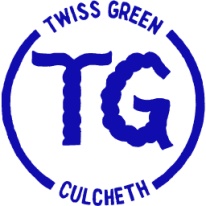 Twiss Green Community Primary SchoolAssessment is a continuous process integral to learning and teaching. It is how teachers gain knowledge of their pupils’ needs, achievements and abilities, enabling planning and delivery to be more effective, thereby raising attainment for every child.Principles of assessment are:-to provide information to support progression in learning through planningto provide information for target setting for individuals, groups and cohortsto share learning goals with childrento involve children with self assessmentto help pupils know and recognise the standards they are aiming forto raise standards of learningto identify children for interventionto inform parents and other interested parties of children’s progressto complete a critical self evaluation of the schoolAssessment for LearningAssessment for learning are opportunities which are a natural part of teaching and learning; are constantly taking place in the classroom through discussion, listening and analysis of work. It is essential that teachers know how well a child has progressed and that pupils understand how well they are doing and what they must learn to help them improve.To achieve this at Twiss Green School we will:Evaluate pupils learning to identify those pupils with particular needs (including those who are able) so that any issues can be addressed in subsequent lessonsAdjust plans to meet the needs of the pupils, differentiating objectives where appropriateEnsure pupils are aware of the learning objective and encourage them to evaluate their progress so that they understand the next steps they need to makeSet individual, challenging targets in Mathematics and English on a regular basis and discuss these with the pupils so that they are involved in the processRegularly share these targets with parents to include them in supporting their child’s learningEncourage pupils to evaluate their own work against success criteria based upon specific, key learning objectivesMark work so that it is constructive and informative in accordance with the marking policyIncorporate both formative and summative assessment opportunities in medium and short term planningAssess core subjects termly using a common format and make relevant comments about pupils progress, especially those working below or above the national year group expectation.Pass on assessment file to the next class teacher so children can be tracked as they progress through the schoolUse Assessment for learning strategies such as:Working wallsTargetsSharing success criteriaSelf and peer evaluationDiscussion, talk and modellingConditions for learning – displayFormal Assessment CycleFormal assessment is a systematic part of our school’s work which will be used to track each cohort in the school. It is through an effective tracking system that the needs of every pupil can be met and that the school develops a clear understanding of how to raise standards.The Assessment cycle at Twiss Green School will include1. Data from statutory assessmentsFoundation Stage ProfileYear 1 Phonics testKey Stage 1 assessmentsKey Stage 2 assessments2. Information from termly and end of year assessmentsTermly writing, reading and mathematics assessments On-going teacher assessments in all subjects on a termly basis, including science and ICTThe regular reviewing of tracking data will give teachers the opportunity to revise and refine targets for the class. It is in recognising the individual abilities of pupils, that the school can make finely, tuned adjustments for each cohort. The discipline of regularly analysing pupils’ attainment will ensure that every pupil has challenging and realistic expectations set for them and that the path of reaching these is determined through effective classroom organisation; careful planning and provision of support where requried.To achieve this at Twiss Green we will:-follow the Assessment cycle and hold termly Pupil Progress Meetings between Class Teachers and Assistant Headteachersuse information to identify percentages of children working at, above or below Year Group expectations in order to provide additional support where requiredanalyse the data and review targets for individuals and groups and use the information to identify intervention groups, including those pupils who are gifted and able, those with special educational needs and those in receipt of Pupil Premium Funding.set cohort targets for Mathematics and English and share information with headteacher, assessment coordinator, SENCO, subject leaders and governorswork with colleagues, including those from other schools to moderate and level writing every termanalyse data at the end of academic year to track ‘value added’ progress made by cohorts, groups of pupils and individualsReportingReporting to parents / carers provides the opportunity for communication about their child’s achievements, abilities and future targets. The end of year reports will be written so that they have a positive effect on pupils’ attitudes, motivation and self esteem.At Twiss Green we will:-• Provide opportunities for two Parents’ Evenings so that parents can discuss how well their child has settled and be made aware of the key areas of learning for each year group and have opportunity for a mid-year progress report.• Provide end of year written report which include results of statutory tests and assessments and gives information relating to progress and attainment• Discuss pupil progress at the request of parent by appointment.The assessment co-ordinator will:Formulate the school’s assessment policy in consultation with the Senior Leadership Team, staff and governorsReview the policy regularly in the light of statutory requirements and the needs of the schoolProvide support and guidance with assessment and keep up to date with current informationResource school with relevant tests and update assessment cycleMaintain the tracking systems and analyse pupil attainment and progressHighlight pupils and groups of pupils who have made less than expected progress or are working below expectationsAnalyse results to identify attainment and progress made by pupils and for groups of pupils such as those on free school meals, gender, vulnerable children and children from an ethnic backgroundReport to governors regarding the policy, statutory test results and the progress of cohorts and groups ModerationModeration is important to ensure a consistent approach in assessment throughout the school and between schools. It is important that when teacher assessments are carried out, there is evidence recorded to justify judgements made.At Twiss Green we will:Meet regularly to moderate writing assessmentsModerate work through planning and book scrutinies, feeding findings back to members of staffParticipate in moderation opportunities with other schools including the High SchoolWritten July 2014Revised January 2019 KF